Epic Fail, Epic Win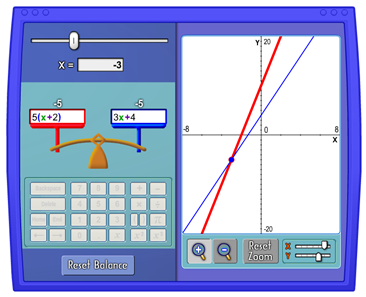 Solve the following equation.Using the Pan Balance Applet at NCTM Illuminations, I entered one side of the equation in the left pan and the other side in the right pan. What does the image above tell you about the value(s) of x that makes the pans balance?Solve the following equations.     			(b)      What happened?  We get false statements and cannot find a real number that makes the statements true.EPIC FAIL!  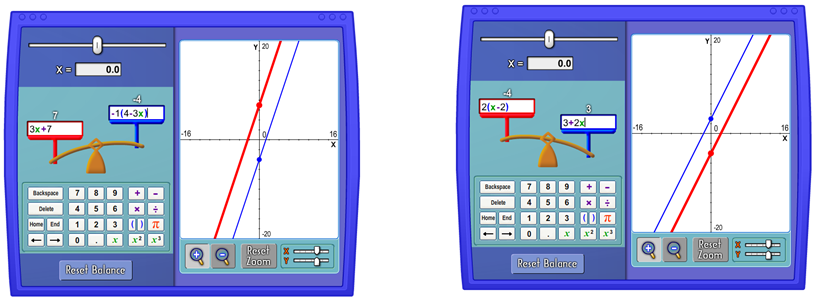 What do the following images tell you about the value(s) of x that make the pans balance?  Solve the following equations.  			(b)  What happened?  We get true statements. The expressions on both sides are identical.EPIC WIN!What do the following images tell you about the value(s) of x that make the pans balance?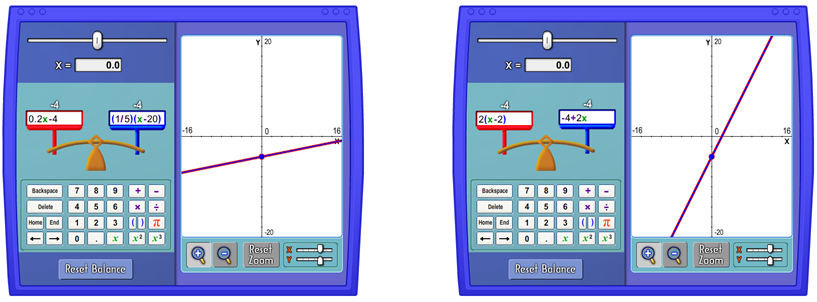 Vocabulary:Equations where no value of x can make them true are called contradictions (EPIC FAILS!), and equations where any value of x can make them true are called identities (EPIC WINS!).Write down everything you see about the equations, the graphs and the solutions for the above problems. 